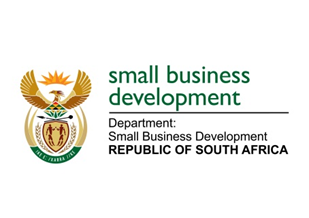 NATIONAL ASSEMBLYQUESTION FOR WRITTEN REPLYDUE IN PARLIAMENT: 17 JUNE 20222187.	Mr J N de Villiers (DA) to ask the Minister of Small Business Development:(1)	(a) What number of law firms are contracted to the Ministry of Small Business Development, (b) for what period are the firms contracted and (c) what amount has been paid to each firm for the services rendered in the 2021-22 financial year;(2)	whether the law firms are paid any retainer fees; if not, why not; if so, is there a pre-approved and agreed fee price schedule; (3)	whether they are only paid for work conducted; if not, what is the position in this regard; if so, what are the relevant details?					NW2593EREPLY: I have been advised by the department as follows: (1)(a) 	Zero.    (b)	Not applicable.    (c)	Not applicable.(2) 	Not applicable.(3)	Not applicable.STELLA NDABENI-ABRAHAMSMINISTER: SMALL BUSINESS DEVELOPMENT